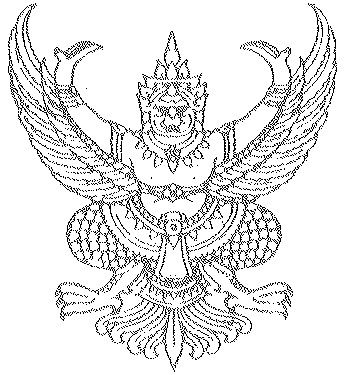 ประกาศสภาองค์การบริหารส่วนตำบลสองแพรกเรื่อง	นัดประชุมสภาองค์การบริหารส่วนตำบลสองแพรก-----------------------------------------------------	ตามที่ได้ประกาศเรียกประชุมสภาองค์การบริหารส่วนตำบลสองแพรกสมัยสามัญประจำปี 2560 สมัยที่ 2  ตั้งแต่วันที่ 1  สิงหาคม  2560  เป็นต้นไป มีกำหนดไม่เกิน 15 วัน  เมื่อวันที่  19  กรกฏาคม 2560          ไปแล้วนั้นบัดนี้นายกองค์การบริหารส่วนตำบลสองแพรก ได้เสนอญัตติเพื่อให้สภาองค์การบริหารส่วนตำบล    สองแพรก พิจารณาให้ความเห็นชอบร่างข้อบัญญัติงบประมาณรายจ่ายประจำปีงบประมาณ 2561 สภาองค์การบริหารส่วนตำบลสองแพรก   จึงขอนัดประชุมสภาองค์การบริหารส่วนตำบลสองแพรก สมัยสามัญประจำปี 2560 สมัยที่ 2  ครั้งที่ 1 วันที่  4  สิงหาคม  2560  เวลา 10.30 น. ณ ห้องประชุมองค์การบริหารส่วนตำบลสองแพรก ประกาศ ณ วันที่  31   เดือนกรกฏาคม  พ.ศ. 2560(นายวีรวัฒน์  วงษ์จินดา)ประธานสภาองค์การบริหารส่วนตำบลสองแพรก